Федеральное государственное бюджетное образовательное учреждениевысшего образованияРОССИЙСКАЯ АКАДЕМИЯ НАРОДНОГО ХОЗЯЙСТВА и ГОСУДАРСТВЕННОЙ СЛУЖБЫ при ПРЕЗИДЕНТЕ РОССИЙСКОЙ ФЕДЕРАЦИИВЛАДИМИРСКИЙ ФИЛИАЛФакультет экономикиНаправление подготовки: 38.03.01 Экономика ОТЧЕТо прохождении производственной практики   Отчет подготовлен                     ______________ Петров П.П.                                                                        (подпись)г. Курск, 2017 г.ОглавлениеВведениеЯ, ФИО, студент ______ курса факультета экономики РАНХиГС проходил производственную практику сроком на 10 недель с 20.02.2017 г. по 16.04.2017 г. в OOO «Авто».Место нахождения организации: полный адрес организации.Цель прохождения практики – получение первичных профессиональных умений по специальности, приобретение опыта организационной работы, повышение мотивации к профессиональному самосовершенствованию, закрепление теоретических знаний, полученных при изучении теоретических дисциплин, приобретение практических навыков и умений.Основные задачи производственной практики:- изучение структуры организации, основных направлений ее деятельности;- изучение законодательных основ деятельности организации;- изучение работы финансового отдела, изучение порядка его взаимодействия с другими службами фирмы; - овладение инновационными профессионально-практическими умениями, производственными навыками и современными методами организации выполнения работ;- овладение нормами профессии в мотивационной сфере: осознание мотивов и духовных ценностей в избранной профессии; - овладение основами профессии в операционной сфере: ознакомление и усвоение методологии и технологии решения профессиональных задач;- приобретение умения на основе анализа выявлять сильные и слабые стороны деятельности фирмы и разрабатывать предложения по устранению недостатков; - обработка и анализ полученных в ходе практики результатов и составление отчета о прохождении производственной практики.1. Содержательная часть1.1. Общая характеристика организацииКомпания ООО «Авто» является оптово-розничным предприятием по продаже различных автомобильных компонентов от ведущих производителей, включая запчасти и аксессуары. В каталоге всегда широкий выбор автозапчастей по оптовым ценам, что позволяет легко найти требуемый товар. Заказ может быть оперативно доставлен в любой регион России. Грузоперевозки осуществляются на собственном автотранспорте компании и абсолютно бесплатны. Предусмотрены скидки и специальные предложения. Основное направление работы - продажа автозапчастей, скутеров, прицепов, кабин, кузовов. Организационная структура компании представлена на рисунке 1.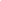 Рисунок 1. Организационная структура компании ООО «Авто»Организационная структура управления компании построена в соответствии с принципами линейной модели формирования подразделений и представляет собой иерархическую систему управления, в которой вышестоящий руководитель (Генеральный директор) осуществляет единоличное руководство подчиненными ему руководителями функциональных подразделений. Каждый из них, в свою очередь, непосредственно руководит работниками подразделения, входящего в сферу их ответственности. Подобная структура управления проста. Ясно очерченные права и обязанности всех ее участников создают условия для оперативного принятия решений. Характеризуя взаимодействие «организация - внешняя среда», структура является механистической, так как на предприятии установлены четкие права и ответственность, имеется объективная система вознаграждения, объективная система отбора кадров.Во взаимодействии «организация – человек» структура предприятия корпоративная, так как в компании преобладают организационные цели над индивидуальными.Организационная структура предприятия по взаимодействию «подразделение-подразделение» - линейно-функциональная, так как каждое подразделение выполняет свою функцию. Это позволяет вести эффективный контроль над деятельностью фирмы в целом.Бухгалтерский учет имущества и хозяйственных операций ООО «Авто» ведется в соответствии с Положением о бухгалтерском учете и отчетности в РФ и Планом счетов бухгалтерского учета по журнально-ордерной системе с ведением главной книги.Основные учредительные документы организации:- Устав;- Учредительный договор.Правовую основу деятельности предприятия составляют Гражданский Кодекс РФ, устав предприятия и коллективный договор, регулирующий отношения трудового коллектива с администрацией предприятия.Система налогообложения – общая.Характер бухгалтерской отчетности – индивидуальная.Порядок формирования бухгалтерской отчетности – в сроки, установленные законодательством.Учетная политика организации сформирована на основании ПБУ 1/98 «Об учетной политике» главным бухгалтером организации и утверждена руководителем с оформлением приказа.Географически оптовые продажи происходят по всей территории России, розничные продажи сосредоточены на 95% в Московской области. Основными конкурентами компании ООО «Авто» являются следующие дистрибьюторские компании, имеющие договора с производителями автокомпонентов, автомасел, автохимии и автоаксессуаров: ООО "Паскер ЛТД", ООО "Восход-К Авто", ООО «НижБел». Эти компании составляют тройку лидеров.1.2. Описание финансового отдела и его взаимодействие с другими подразделениями В целях оценки организационных и финансово-экономических показателей фирмы я проходил практику в финансовом отделе ООО «Авто» в должности экономиста аналитической службы.Финансовый отдел Общества является самостоятельным структурным подразделением, возглавляемым Главным экономистом, который подчиняется непосредственно руководителю организации. Структуру и штат финансового отдела утверждает единоличный исполнительный орган с учетом особенностей финансово-хозяйственной деятельности Общества.Внутренних нормативных правовых документов, регулирующих работу финансового отдела, в Обществе нет.Структура финансового отдела в Обществе представлена на рисунке 2.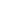 Рисунок 2. Организационная структура финансового отделаКонтрольно-ревизионная служба выполняет контроль текущих платежей, выполняет функции внутреннего аудита компании. Привлекает любую необходимую информацию от всех необходимых подразделений. Производит контроль подразделений касательно финансово-бухгалтерской и товарно-распорядительной документации. Тесно взаимодействует с бухгалтерией и ведет смежные участки работ с бюджетным и аналитическим отделами. Производит планово-фактический и «альтернативный» анализ. Предоставляет отчеты Руководству по необходимой корректировке финансово-хозяйственной деятельности.Бюджетная служба реализует деятельность по планированию, составлению оперативных и стратегических бюджетов по подразделениям, осуществляет анализ перспективных инвестиций. Непосредственно функционально связан с бухгалтерией и аналитическим отделом. Ведет совместный планово-фактический анализ с КРО. Оценивает и ищет пути реализации инвестиционных решений совместно с аналитическим отделом и службой развития.Аналитическая служба производит анализ финансово-хозяйственной деятельности предприятия. Взаимодействует напрямую со всеми финансовыми службами, а также осуществляет сбор необходимой информации с иных подразделений компании в целях ведения оперативного управленческого учета и оптимизации материально-финансовых потоков. Реализует функции финансового менеджмента и инвестиционного проектирования.Экономическая служба выполняет следующие функции:-· отслеживание выполнения финансовых условий договора на услуги по каждому заказу;-· оповещение менеджеров по продажам о соблюдении или несоблюдении графика платежей заказчиком, дебиторской задолженности;-· получение отчетов от подразделений (отдел снабжения, отделы продаж) для сверки калькуляций по каждому заказу и обобщение данных о деятельности Общества для проведения экономического анализа и др.Я проходил практику в должности экономиста аналитической службы финансового отдела.В соответствии с должностной инструкцией, служебными задачами экономиста аналитической службы являются:1.  Контроль экономических показателей деятельности Общества;2.  Предоставление результатов экономического анализа руководству для принятия управленческих решений.Основные выполняемые функции:1. Проводит текущий экономический анализ деятельности Общества;2. Участвует в проведении мероприятий, направленных на повышение эффективности деятельности Общества;3. Собирает, систематизирует и проводит анализ информации по социально-экономическому развитию, развитию предпринимательской деятельности;4. Осуществляет анализ экономической ситуации на рынке деятельности Общества;5. Проводит регулярный анализ финансово - хозяйственной деятельности предприятия и расчет экономических показателей деятельности Компании;6.  Осуществляет подготовку аналитических и статистических отчетов;7.  Участвует в подготовке проектов распорядительных документов, касающихся деятельности Компании;8.  Участвует в разработке регламентирующей документации. 1.3. Описание изученных материалов и выполненных работВ процессе прохождения производственной практики мною были изучены следующие нормативные правовые документы:1. Об обществах с ограниченной ответственностью: Федеральный закон от 08.02.1998 N 14-ФЗ (ред. от 03.07.2016) (с изм. и доп., вступ. в силу с 01.01.2017)2. О бухгалтерском учете: Федеральный закон от 06.12.2011 N 402-ФЗ (ред. от 23.05.2016);3. Об утверждении Плана счетов бухгалтерского учета финансово-хозяйственной деятельности организаций и Инструкции по его применению: Приказ Минфина РФ от 31.10.2000 N 94н (ред. от 08.11.2010);4. О формах бухгалтерской отчетности организаций: Приказ Минфина России от 02.07.2010 N 66н (ред. от 06.04.2015) (Зарегистрировано в Минюсте России 02.08.2010 N 18023);5. Об утверждении Положения по бухгалтерскому учету «Бухгалтерская отчетность организации (ПБУ 4/99)»: Приказ Минфина РФ от 06.07.1999 N 43н (ред. от 08.11.2010);6. Об утверждении положений по бухгалтерскому учету (вместе с "Положением по бухгалтерскому учету "Учетная политика организации" (ПБУ 1/2008)", "Положением по бухгалтерскому учету "Изменения оценочных значений" (ПБУ 21/2008)"): Приказ Минфина России от 06.10.2008 N 106н (ред. от 06.04.2015);Мною также были изучены следующие организационно-распорядительные документы Общества:- учредительные документы (Устав ООО «Авто», учредительный договор);- Свидетельство о регистрации Общества;- Приказ об учетной политике по бухгалтерскому и налоговому учету;- коллективный договор;- штатное расписание и др.В целях анализа финансово-хозяйственной деятельности мне были предоставлены для изучения:- бухгалтерский баланс за 2014-2016 гг. (форма № 1);- отчет о финансовых результатах за 2014-2016 гг. (форма № 2);- отчет о движении капитала за 2014-2016 гг. (форма №3);- отчет о движении денежных средств за 2014-2016 гг. (форма №4);- пояснения к бухгалтерскому балансу (форма №5).Кроме того, мною были изучены регистры бухгалтерского учета, первичные документы, прочие документы:- Главная книга;- журналы-ордера;- регистры учета, сформированные бухгалтерской программой: карточка счета, анализ счета;- оборотно-сальдовая ведомость;- счета-фактуры и иные первичные документы;- хозяйственные и трудовые договоры;- грузовые таможенные декларации;- договоры о материальной ответственности и др.В ходе производственной практики мною были решены следующие практические задачи.Совместно с начальником финансового отдела Общества мною был изучен порядок ведения документооборота и хранения документов. С точки зрения эффективности документооборота следует отметить, что в ООО «Авто» не налажена четкая система документооборота. В результате чего ряд документов поступает в финансовый отдел с опозданием, документы бывают недооформлены (отсутствие подписей ответственных лиц, их расшифровок, не раскрыто содержание хозяйственной операции и др.). Не утвержден график представления первичных документов в финансовый отдел всеми подразделениям Общества. В связи с этим я участвовал в разработке Положения о документообороте вместе с графиком представления первичных документов в финансовый отдел. Совместно с главным бухгалтером и начальником финансового отдела устанавливали должностных лиц, ответственных за соблюдением указанного графика.Мною также были изучены договоры на поставку продукции и оказания услуг, акты приема-передачи, счета-фактуры, накладные и т.д. Совместно с сотрудниками финансового отдела, бухгалтерской службы и сотрудниками склада принимал участие в дооформлении указанных документов, так как на некоторых из них отсутствовали печати и подписи уполномоченных лиц.Совместно с начальником финансового отдела Общества проводилась работа по проверке правильного документального оформления операций с денежными средствами в соответствии с установленными правилами ведения кассовых операций.Поскольку в Обществе до настоящего времени отсутствует организационно-распорядительный документ, устанавливающий периодичность проведения внезапной ревизии кассы, мною совместно с начальником финансового отдела и руководителем контрольно-ревзионной службы Общества разработана примерная форма акта ревизий, а также установлена периодичность проведения внезапной ревизии кассы.Сотрудниками финансового отдела проводится анализ хозяйственно-финансовой деятельности организации по данным бухгалтерского учета и отчетности в целях выявления внутрихозяйственных резервов.Начальником финансового отдела Общества мне было поручено проанализировать динамику основных финансовых результатов деятельности за 2014-2016 гг. (таблица 1).Таблица 1 - Анализ динамики основных финансовых показателейДанные таблицы 1 свидетельствуют о том, что на конец 2016 г. выручка от реализации возросла на 104617 тыс. руб. или 170,49 % по сравнению с 2014 г., что можно оценить как положительную динамику в связи с увеличением объемов реализации. При этом рост доли себестоимости в структуре выручки не повлиял на валовую прибыль, которая по итогам 2016 г. показала рост на 8,26%. В абсолютном выражении совокупный прирост валовой прибыли за 2014-2016 гг. составил 6867 тыс. руб.Рост коммерческих расходов происходил в основном за счет расходов на реализацию готовой продукции, а управленческих расходов – за счет представительских затрат.Наличие и значительный рост операционных и прочих доходов и расходов в 2016 г. привели к росту налогооблагаемой прибыли на 60,99%. За весь период налогооблагаемая прибыль увеличилась практически в 2 раза. Рост чистой прибыли по итогам 2016 г. составил 64,79% или 2445 тыс. руб. благодаря в основном обвалу курса рубля. В целом динамика основных финансовых показателей положительна, что говорит о хорошей работе компании в период 2014-2016 гг.В рамках самостоятельной работы при прохождении производственной практики для проведения общего анализа на основе данных бухгалтерского баланса мною построены аналитические балансы, которые позволяют сделать общие выводы о финансовом состоянии Общества и проследить тенденции изменений наиболее значимых статей в имуществе предприятия в сравнении с прошлыми периодами. Также они позволяют в самом общем виде выявить проблемы экономической безопасности Общества. Рассмотрим аналитические балансы ООО «Авто», составленные на основе данных формы № 1. Актив баланса представлен совокупностью оборотного и внеоборотного капиталов. В структуре пассивов компании присутствуют собственный, заемный (краткосрочный кредит) и привлеченный (кредиторская задолженность) капиталы. Для оценки изменений в структуре активов баланса компании воспользуемся вертикальным анализом (таблица 2).Таблица 2 - Вертикальный анализ активов баланса ООО «Авто»В периоде 2014-2016 гг. наибольший удельный вес в структуре актива баланса принадлежит оборотным активам. При этом на конец 2016 г. наблюдается перераспределение капитала: рост доли оборотного капитала (на 5,43%) и снижение доли внеоборотного капитала. Рост доли оборотных средств произошел в связи с ростом доли запасов и затрат из-за их удорожания, причем подорожали в основном импортные запчасти. Снижение удельного веса основных средств привело к уменьшению доли внеоборотных средств. В целом за 2014-2016 гг. структуру и динамику изменений в структуре актива компании ООО «Авто» можно считать положительной.Анализ пассивов баланса компании представлен таблице 3.Наибольший удельный вес в структуре пассива компании ООО «Авто» за 2014-2016 гг. занимают заемные и привлеченные средства. На начало 2016 г. их совокупная доля составляет 55,61%, на конец 2016 г. – 54,32%. При этом доля собственных средств составляет всего 44,39% и 45,68% соответственно. Структуру пассива такого баланса нельзя считать рациональной, несмотря на увеличение доли собственных средств.Таблица 3 -  Анализ пассивов баланса ООО «Авто»Безусловно, к ключевым проблемам Общества относится превышение доли заемных средств над собственными. Фактом, который можно расценить как позитивный, является снижение структурных и динамических составляющих, относимых к валюте баланса краткосрочных заемных средств. Это приведет к снижению рисков работы предприятия и более устойчивому финансовому положению.Также мною был проведен анализ рентабельности деятельности ООО «Авто» (таблица 4).Таблица 4 - Анализ показателей рентабельностиАнализ показателей рентабельности показал, что к концу 2016 г. они практически все значительно снизились. Но при этом компания ООО «Авто» имеет высокий уровень валовой рентабельности, рентабельности собственного капитала, коэффициента устойчивости экономического роста и затратоотдачи. Значительное снижение рентабельности продаж (на 48,12%) произошло из-за более высокой скорости прироста себестоимости продукции по сравнению с приростом прибыли. В целом рост значений показателей экономической рентабельности и рентабельности капитала является положительным моментом в деятельности компании, но необходимо сосредоточить усилия на росте рентабельности продаж и чистой рентабельности. Общий экономический рост можно признать устойчивым.Мною был выявлен ряд проблем в деятельности Общества:- снижение рентабельности как основного показателя финансового здоровья компании; - уменьшение темпов развития фирмы и ее финансовой устойчивости; - дестабилизации ритмичности производственного процесса, включающей сбои в осуществлении платежей; - остающаяся потребность компании в использовании заемного капитала; - нерациональное и неэкономное использование внутренних финансовых ресурсов; - снижение скорости оборота капитала для обеспечения роста генерируемой прибыли; - увеличение риска возникновения неплатежеспособности компании.В соответствии с проведенными расчетами, анализами и исследованиями, учитывая специфику деятельности организации, можно сформулировать следующие мероприятия по повышению финансовой устойчивости организации:Оптимизация постоянных расходов организации (в том числе расходов на содержание управленческого персонала). В рамках данной политики необходимо сократить некоторое число персонала с перераспределением должностных обязанностей на других сотрудников и введением системы поощрений.Провести рефинансирование дебиторской задолженности (используя факторинг, форфейтинг, принудительные взыскания).Необходимо добиться увеличения собственных оборотных средств. Для этого необходимо проанализировать формулы расчета таких средств как капитал, внеоборотные активы и искать пути за счет роста капитала (увеличение уставного капитала и т.д.).Оптимизировать ценовую и тарифную политику организации, направленную к отдельным категориям покупателей.Улучшить рекламную деятельность за счет повышения эффективности отдельных рекламных мероприятий.Оптимизация кредитной политики. Важным фактором является взаимосвязь размера выдаваемого кредита и наличие товарно-материальных ценностей. Это означает, что предоставление ссуд должно обязательно осуществляться на основе движения материальных оборотных средств в процессе их кругооборота.7. Создание резервов из валовой и чистой прибыли. Таким образом, произойдет повышение в стоимости имущества доли собственного капитала, увеличение суммы источников собственных оборотных средств и др.ЗаключениеЗа время прохождения производственной практики, все задания и решение запланированных вопросов выполнены в полном объеме.Во время прохождения практики мною выполнены следующие задачи: - изучены законодательные основы деятельности Общества, а также изучены внутренние документы Общества;- изучена структура организации, основные направления ее деятельности;- изучена работа финансового отдела, а также порядок его взаимодействия с другими службами фирмы; - изучена и проанализирована бухгалтерская отчетность Общества;- принято активное участие в разработке мероприятий по совершенствованию документооборота в Обществе, в том числе посредством разработки организационно-распорядительных документов;- в рамках экономического анализа хозяйственно-финансовой деятельности организации по данным бухгалтерского учета и отчетности в целях выявления проблем и внутрихозяйственных резервов по поручению начальника финансового отдела проведен анализ финансовых результатов деятельности Общества;- в рамках самостоятельной работы проведен анализ актива и пассива бухгалтерского баланса.Проведенная аналитическая работа позволила выявить некоторые проблемы в деятельности ООО «Авто», что негативно сказывается на экономической безопасности организации. Полученные теоретические знания позволили мне дать ряд рекомендаций по повышению финансовой устойчивости Общества.В процессе прохождения практики мною приобретены следующие знания и навыки:1. Организации личного труда и планирования рабочего времени;2. Организации аналитической, экспертной работы по профилю деятельности;3. Организации взаимодействия со специалистами финансового отдела и структурных подразделений Общества;4. Ведения служебного документооборота, исполнения служебных документов;5. Систематизации и подготовки аналитических, информационных материалов;6. Коммуникабельности и умения строить межличностные отношения.Знания, полученные за время обучения в РАНХиГС, помогли мне успешно справляться с поставленными задачами. При изучении деятельности финансового отдела я повысил свои теоретические знания, полученные в Академии. Теоретические знания дополнил практическими и профессиональными навыками. Студент                                              ___________ Петров П.П.Руководитель практики отпрофильной организации                 __________Рыжиков А.Н., директор ООО «Авто» Руководитель практики от РАНХиГС: ___________Список использованных источников1. Конституция Российской Федерации (принята всенародным голосованием 12.12.1993) (с учетом поправок, внесенных Законами РФ о поправках к Конституции РФ от 30.12.2008 N 6-ФКЗ, от 30.12.2008 N 7-ФКЗ, от 05.02.2014 N 2-ФКЗ, от 21.07.2014 N 11-ФКЗ) // [Электронный ресурс]. – Режим доступа // http: www.garant.ru [Дата обращения: 01.05. 2017 г.];2. Налоговый кодекс Российской Федерации (часть первая) от 31.07.1998 N 146-ФЗ (ред. от 03.07.2016) (с изм. и доп., вступ. в силу с 01.09.2016) / [Электронный ресурс]. – Режим доступа // http: www.garant.ru [Дата обращения: 01.05.2017 г.];3. Налоговый кодекс Российской Федерации (часть вторая) от 05.08.2000 N 117-ФЗ (ред. от 28.12.2016) / [Электронный ресурс]. – Режим доступа // http: www.garant.ru [Дата обращения: 01.05.2017 г.];4. Об обществах с ограниченной ответственностью: Федеральный закон от 08.02.1998 N 14-ФЗ (ред. от 03.07.2016) (с изм. и доп., вступ. в силу с 01.01.2017) / [Электронный ресурс]. – Режим доступа // http: www.garant.ru [Дата обращения: 01.05.2017 г.];5. О бухгалтерском учете: Федеральный закон от 06.12.2011 N 402-ФЗ (ред. от 23.05.2016) / [Электронный ресурс]. – Режим доступа // http: www.garant.ru [Дата обращения: 01.05.2017 г.];6. Об утверждении Положения о признании Международных стандартов финансовой отчетности и Разъяснений Международных стандартов финансовой отчетности для применения на территории Российской Федерации: Постановление Правительства РФ от 25.02.2011 N 107 (ред. от 26.08.2013) / [Электронный ресурс]. – Режим доступа // http: www.garant.ru [Дата обращения: 01.05.2017 г.];7. О Стратегии национальной безопасности Российской Федерации: Указ Президента РФ от 31.12.2015 N 683 // [Электронный ресурс]. – Режим доступа // http: www.garant.ru [Дата обращения: 01.05.2017 г.];8. О Стратегии национальной безопасности Российской Федерации до 2020 года: Указ Президента РФ от 12.05.2009 N 537 (ред. от 01.07.2014) [Электронный ресурс]. – Режим доступа // http: www.garant.ru [Дата обращения: 01.05.2017 г.];9. Об утверждении Плана счетов бухгалтерского учета финансово-хозяйственной деятельности организаций и Инструкции по его применению: Приказ Минфина РФ от 31.10.2000 N 94н (ред. от 08.11.2010) / [Электронный ресурс]. – Режим доступа // http: www.garant.ru [Дата обращения: 01.05.2017 г.];10. О формах бухгалтерской отчетности организаций: Приказ Минфина России от 02.07.2010 N 66н (ред. от 06.04.2015) (Зарегистрировано в Минюсте России 02.08.2010 N 18023) / [Электронный ресурс]. – Режим доступа // http: www.garant.ru [Дата обращения: 01.05.2017 г.];11. Об утверждении Методических указаний по инвентаризации имущества и финансовых обязательств: Приказ Минфина РФ от 13.06.1995 N 49 (ред. от 08.11.2010) / [Электронный ресурс]. – Режим доступа // http: www.garant.ru [Дата обращения: 01.05.2017 г.];12. Об утверждении Положения по бухгалтерскому учету «Бухгалтерская отчетность организации (ПБУ 4/99)»: Приказ Минфина РФ от 06.07.1999 N 43н (ред. от 08.11.2010) / [Электронный ресурс]. – Режим доступа // http: www.garant.ru [Дата обращения: 01.05.2017 г.];13. Об утверждении положений по бухгалтерскому учету (вместе с "Положением по бухгалтерскому учету "Учетная политика организации" (ПБУ 1/2008)", "Положением по бухгалтерскому учету "Изменения оценочных значений" (ПБУ 21/2008)"): Приказ Минфина России от 06.10.2008 N 106н (ред. от 06.04.2015) (Зарегистрировано в Минюсте России 27.10.2008 N 12522) / [Электронный ресурс]. – Режим доступа // http: www.garant.ru [Дата обращения: 01.05.2017 г.];14. Об утверждении Положения по бухгалтерскому учету "Исправление ошибок в бухгалтерском учете и отчетности" (ПБУ 22/2010)": Приказ Минфина России от 28.06.2010 N 63н (ред. от 06.04.2015) / [Электронный ресурс]. – Режим доступа // http: www.garant.ru [Дата обращения: 01.05.2017 г.];15. Приказ «Об учетной политике» от 31.12.2016 г. №1;16. Алёшина И. Ф. Финансово-экономическое планирование : учеб. пособие / И. Ф. Алешина, Рос. экон. ун-т им. Г. В. Плеханова. – М. : Изд-во РЭУ им. Г. В. Плеханова, 2012. – 72 с.;17. Анализ бухгалтерской (финансовой) отчетности: практикум. Учебное пособие / Л. В. Донцова, Н. А. Никифорова. – 5-е изд., перераб. и доп. – М. : Дело и Сервис, 2015. – 159 с.;19. Басовский Л.Е. Финансовый менеджмент: Учебник / Л.Е. Басовский. - М.: НИЦ ИНФРА-М, 2013. - 240 c.;20. Бочаров В.В. Финансовый анализ. Краткий курс / В. В. Бочаров. — 3-е изд. — СПб.: Питер, 2013. — 240 с.;21. Бригхэм Ю.Ф., Эрхардт М.С. Финансовый менеджмент. Учебник – СПб: Питер, 2015. - 580с.;122. Бухгалтерская (финансовая) отчетность: Учебное пособие / Т. Я. Натепрова, О. В. Трубицына. — 2-е изд.,перераб. и доп. -  М.: Издательско-торговая корпорация «Дашков и К°», 2013. - 292 с.;23. Герасименко А. Финансовый менеджмент - это просто: Базовый курс для руководителей и начинающих специалистов / А. Герасименко. - М.: Альпина Пабл., 2013. - 531 c.;24. Грачев А.В. Финансовая устойчивость предприятия: критерии и методы оценки в рыночной экономике: Учебное пособие, Москва - Дело и сервис, 2013. - 396 с.;25. Ендовицкий Д.А. Финансовый анализ: учебник / Д.А. Ендовицкий, Н.П. Любушин, Н.Э. Бабичева. — 3-е изд., перераб. — М.: КНОРУС, 2016. — 300 с.;26. Жилкина А. Н. Финансовый анализ: учебник и практикум для прикладного бакалавриата / А. Н. Жилкина. — М. : Издательство Юрайт, 2016. — 285 с.;27. Зайков В.П. Финансовый менеджмент: теория, стратегия, организация: Учебное пособие / В.П. Зайков, Е.Д. Селезнева, А.В. Харсеева - М.: Вуз.книга, 2012. - 340 c.;28. Крылов Э.И. Управление финансовым состоянием организации (предприятия): учебное пособие, Москва - Эксмо, 2014.- 409 с.;29. Лиференко Г. Н. Финансовый анализ предприятия: учеб. пособие / Г. Н. Лиференко. — М.: Издательство «Экзамен», 2015. — 160 с.;30. Шеремет А. Методика финансового анализа, Москва - ИНФРА-М. 2013.- 478 с.ПЕТРОВА ПЕТРА ПЕТРОВИЧАПЕТРОВА ПЕТРА ПЕТРОВИЧАПЕТРОВА ПЕТРА ПЕТРОВИЧА2 курс обучения2 курс обученияучебная группа Эб-888 Место прохождения практики:ООО «Авто», 600077, Россия, г. Курск, ул. Кирова, д. 24-А ООО «Авто», 600077, Россия, г. Курск, ул. Кирова, д. 24-А Срок прохождения практики:Срок прохождения практики:с «02» мая 2016г. по «15» мая 2016г.Руководители практики:Руководители практики:От Владимирского филиала:От Владимирского филиала:Рижков А.А., ассистент кафедры экономикиОт профильной организации:От профильной организации:Посклеб Александр Николаевич, директор ООО «Авто» ПоказателиФактФактФактОтклонениеОтклонениеОтклонениеОтклонениеПоказателиФактФактФактв тыс.руб.в тыс.руб.в %в %Показатели2014201520162016/ 20152016/ 20142016/ 20152016/ 2014Выручка61 36398 996165 98066 984104 617167,7270,5Себестоимость54 73286 528152 48265 95497 750176,2278,6в % к выручке89,1987,4191,874,462,68105,1103Валовая прибыль6 63112 46813 4981 0306 867108,3203,6Коммерческие расходы1 6483 8575 2261 3693 578135,5317,1Управленческие расходы6951 4982 0745761 379138,5298,4Прибыль от продаж4 2887 1136 198-9151 91087,1144,5Операционные доходы4 1846 41210 2153 8036 031159,3244,1Операционные расходы4 9818 6168 600-163 61999,8172,7Прочие доходы314144313107,3141,9Прочие расходы14726431349166118,6212,9Прибыль до налогообложения3 3754 6867 5442 8584 169161223,5в % к выручке5,54,734,55-0,18-0,9596,282,7Налог на прибыль3639121 325413962145,3365в % к выручке0,590,920,8-0,120,2187135,6Чистая прибыль3 0123 7746 2192 4453 207164,8206,5в % к выручке4,913,813,75-0,06-1,1698,476,4Статьи201420142015201520162016Абсолютное отклонение, тыс. руб.Абсолютное отклонение, тыс. руб.Относительное отклонение, %Относительное отклонение, %Статьисумма, тыс. руб.уд. вес, %сумма, тыс. руб.уд. вес, %сумма, тыс. руб.уд. вес, %2015 / 20142016 / 20152015 / 20142016 / 2015I Внеоборотные активыI Внеоборотные активыI Внеоборотные активыI Внеоборотные активыI Внеоборотные активыI Внеоборотные активыI Внеоборотные активыI Внеоборотные активыI Внеоборотные активыI Внеоборотные активыI Внеоборотные активыНематериальные активы640,21640,18650,18-0,03--15,770,87Основные средства1458148,241568043,691551442,93-4,55-0,76-9,42-1,74Незавершенное строительство--3460,96------Долгосрочные финансовые вложения1360,451310,371310,36-0,08--18,87-0,69Итого по разделу I1478148,901622145,201571043,47-3,70-1,72-7,57-3,81II Оборотные активыII Оборотные активыII Оборотные активыII Оборотные активыII Оборотные активыII Оборотные активыII Оборотные активыII Оборотные активыII Оборотные активыII Оборотные активыII Оборотные активыЗапасы702623,241020428,431334636,935,198,5022,3229,89НДС1560,521710,483250,90-0,040,42-7,6788,75Дебиторская задолженность650921,53512314,2730618,47-7,26-5,80-33,71-40,66Денежные средства17575,81417111,62369610,235,81-1,3999,95-12,00Итого по разделу II1544851,101966954,802042856,533,701,727,243,15Баланс30229100,0035890100,0036138100,00----Статьи201420142015201520162016Абсолютное отклонение, тыс. руб.Абсолютное отклонение, тыс. руб.Относительное отклонение, %Относительное отклонение, %Статьисумма, тыс. руб.уд. вес, %сумма, тыс. руб.уд. вес, %сумма, тыс. руб.уд. вес, %2015 / 20142016 / 20152015 / 20142016 / 2015I Капитал и резервыI Капитал и резервыI Капитал и резервыI Капитал и резервыI Капитал и резервыI Капитал и резервыI Капитал и резервыI Капитал и резервыI Капитал и резервыI Капитал и резервыI Капитал и резервыУставный капитал2620,872620,072620,07---15,77-0,69Добавочный капитал335611,133569,3533569,28-1,88-0,07-15,77-0,69Нераспределенная прибыль980232,43992627,661288935,67-4,778,01-14,7128,96Итого по разделу I1342044,391354437,741650745,68-6,667,94-14,9921,04II Краткосрочные обязательстваII Краткосрочные обязательстваII Краткосрочные обязательстваII Краткосрочные обязательстваII Краткосрочные обязательстваII Краткосрочные обязательстваII Краткосрочные обязательстваII Краткосрочные обязательстваII Краткосрочные обязательстваII Краткосрочные обязательстваII Краткосрочные обязательстваЗаймы и кредиты20006,62--------Кредиторская задолженность1480948,992234662,261963154,3213,27-7,9427,09-12,75Итого по разделу II1680955,612234662,261963154,326,66-7,9411,97-12,75Баланс30229100,0035890100,0036138100,00----ПоказательДанные на конец годаДанные на конец годаДанные на конец годаОтклонение абсолютноеОтклонение абсолютноеОтклонение относительноеОтклонение относительноеПоказатель2014201520162015/20142016/20152015/20142016/2015Рентабельность продаж6,997,193,730,2-3,462,86-48,12Бухгалтерская рентабельность от обычной деятельности5,504,734,55-0,77-0,18-14,00-3,81Чистая рентабельность4,913,813,75-1,1-0,06-22,40-1,57Экономическая рентабельность10,4711,4217,270,955,859,0751,23Рентабельность собственного капитала23,5827,9941,394,4113,418,7047,87Валовая рентабельность10,8112,598,131,78-4,4616,47-35,42Затратоотдача7,838,224,060,39-4,164,98-50,61Коэффициент устойчивости экономического роста23,5827,9941,394,4113,418,7047,87